AufgabenformularStandardillustrierende Aufgaben veranschaulichen beispielhaft Standards für Lehrkräfte, Lernende und Eltern. Aufgabe und Material: Verschiedene Materialien helfen unsIm Sachunterricht betrachtet ihr die Erde. Für die Suche nach Antworten nutzt ihr unterschiedliche Materialien.Aufgabe:Ordne die Wortkarten den passenden Bildkarten zu!Material: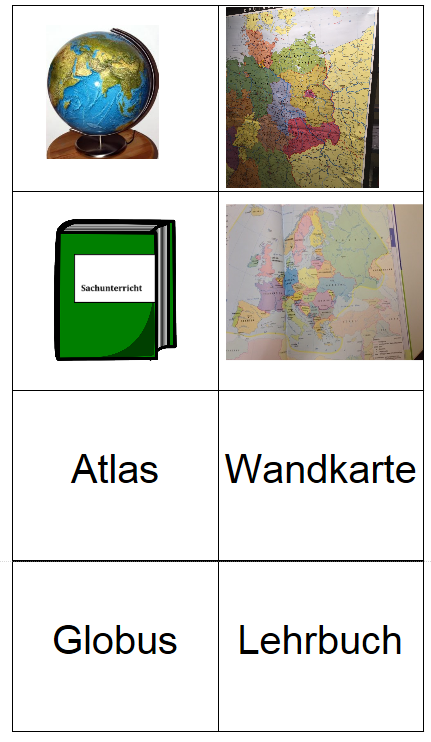  LISUM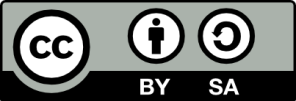 Globus: https://commons.wikimedia.org/wiki/File:GEO_Globe.jpg; CC BY SA 3.0Buch: https://pixabay.com/de/buch-geschlossen-gr%C3%BCn-hart-307511/; CC0Wandkarte und Atlas: Fotos von B. Wenzel, LISUMErwartungshorizont:Ordne die Wortkarten den passenden Bildkarten zu!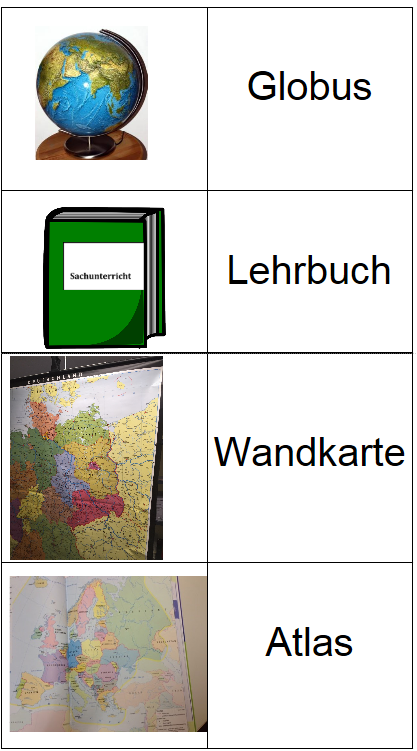  LISUM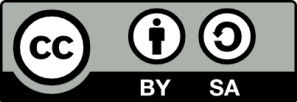 Globus: https://commons.wikimedia.org/wiki/File:GEO_Globe.jpg; CC BY SA 3.0Buch: https://pixabay.com/de/buch-geschlossen-gr%C3%BCn-hart-307511/; CC0Wandkarte und Atlas: Fotos von B. Wenzel, LISUMFachSachunterrichtSachunterrichtSachunterrichtName der Aufgabe (so wird sie im RLP-online angezeigt)SU_Handeln_Umgang mit Materialien_ASU_Handeln_Umgang mit Materialien_ASU_Handeln_Umgang mit Materialien_AKompetenzbereichHandeln (SU-K4)Handeln (SU-K4)Handeln (SU-K4)KompetenzNutzung von und Umgang mit Materialien und natürlichen Ressourcen (SU-K4.4)Nutzung von und Umgang mit Materialien und natürlichen Ressourcen (SU-K4.4)Nutzung von und Umgang mit Materialien und natürlichen Ressourcen (SU-K4.4)Niveaustufe(n)AAAStandardDie Schülerinnen und Schüler können Unterrichtsmaterialien benennen und sie voneinander unterscheidenDie Schülerinnen und Schüler können Unterrichtsmaterialien benennen und sie voneinander unterscheidenDie Schülerinnen und Schüler können Unterrichtsmaterialien benennen und sie voneinander unterscheidenggf. Themenfeld3.1 Erde3.1 Erde3.1 Erdeggf. Bezug Basiscurriculum (BC) oder übergreifenden Themen (ÜT)BC Sprachbildung, Texte schreiben, Dsprachliche Mittel (z. B. Präpositionen, Konjunktionen wie wenn …, dann …, bevor, nachdem, solange) zur Verdeutlichung inhaltlicher Zusammenhänge anwenden informierende Texte (z. B. Bericht, Beschreibung) unter Nutzung von geeigneten Textmustern und -bausteinen sowie von Wortlisten schreiben die eigene Meinung unter Nutzung von geeigneten sprachlichen Mitteln und Wortlisten darlegen BC Sprachbildung, Texte schreiben, Dsprachliche Mittel (z. B. Präpositionen, Konjunktionen wie wenn …, dann …, bevor, nachdem, solange) zur Verdeutlichung inhaltlicher Zusammenhänge anwenden informierende Texte (z. B. Bericht, Beschreibung) unter Nutzung von geeigneten Textmustern und -bausteinen sowie von Wortlisten schreiben die eigene Meinung unter Nutzung von geeigneten sprachlichen Mitteln und Wortlisten darlegen BC Sprachbildung, Texte schreiben, Dsprachliche Mittel (z. B. Präpositionen, Konjunktionen wie wenn …, dann …, bevor, nachdem, solange) zur Verdeutlichung inhaltlicher Zusammenhänge anwenden informierende Texte (z. B. Bericht, Beschreibung) unter Nutzung von geeigneten Textmustern und -bausteinen sowie von Wortlisten schreiben die eigene Meinung unter Nutzung von geeigneten sprachlichen Mitteln und Wortlisten darlegen ggf. Standard BCAufgabenformatAufgabenformatAufgabenformatAufgabenformatoffen	xoffen	xhalboffen	geschlossen	Erprobung im Unterricht:Erprobung im Unterricht:Erprobung im Unterricht:Erprobung im Unterricht:Datum Datum Jahrgangsstufe: Schulart: VerschlagwortungAtlas, Wandkarte, Globus, LehrbuchAtlas, Wandkarte, Globus, LehrbuchAtlas, Wandkarte, Globus, Lehrbuch